
Learning Agreement for Master-IB

Agreement must be submitted to the MBS International Center prior to the start of the host semester.
Learning Agreement Guidelines:MA IB students must complete 15 ECTS graduate-level credits (or foreign credit equivalent) abroad. Two (2) courses must be international business courses. If 15 ECTS cannot be obtained with the 2 courses, students can take the following graduate–level elective courses: either business-related courses or culture & society courses or foreign language courses. (English Foundations courses cannot be accepted).Students cannot take courses they have already had at MBS!All courses must be pre-approved by MBS. Any changes after submission must be re-approved. 
Name of student:       Name of host institution:       Country:       Semester Abroad:   Fall:                     Spring: Year:        MBS requirementsCourses at host university which meet the MBS requirementsCourses at host university which meet the MBS requirementsCourses at host university which meet the MBS requirementsCourses at host university which meet the MBS requirementsCourses at host university which meet the MBS requirementsCourses at host university which meet the MBS requirementsRequired:Course codeCourse codeGraduate course nameHost
CreditsHost
CreditsECTS 
1-  International Business2-  International Business
     3-  International Business
          Electives: Business-related courses or culture & society courses or foreign language courses. See Learning Agreement
     Guidelines above.     Electives: Business-related courses or culture & society courses or foreign language courses. See Learning Agreement
     Guidelines above.     Electives: Business-related courses or culture & society courses or foreign language courses. See Learning Agreement
     Guidelines above.     Electives: Business-related courses or culture & society courses or foreign language courses. See Learning Agreement
     Guidelines above.     Electives: Business-related courses or culture & society courses or foreign language courses. See Learning Agreement
     Guidelines above.     Electives: Business-related courses or culture & society courses or foreign language courses. See Learning Agreement
     Guidelines above.     Electives: Business-related courses or culture & society courses or foreign language courses. See Learning Agreement
     Guidelines above.     Electives: Business-related courses or culture & society courses or foreign language courses. See Learning Agreement
     Guidelines above.ElectiveElectiveElectiveElectiveElectiveTotal credits:Student signature
(if you upload signature as picture,
click inside the grey frame):Student signature
(if you upload signature as picture,
click inside the grey frame):Student signature
(if you upload signature as picture,
click inside the grey frame):

Date:      

Date:      

Date:      MBS approval signatureMBS approval signatureMBS approval signatureDate:      Date:      Date:      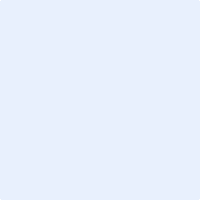 